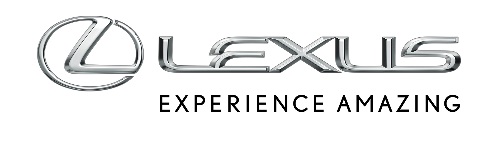 20 LISTOPADA 2018TRZECI KLUB INTERSECT BY LEXUS OTWARTY W NOWYM JORKUNowe centrum luksusowego stylu życia, INTERSECT by Lexus w Nowym Jorku, łączy innowacyjny program, kreatywne podejście do sztuki kulinarnej, mistrzowski design i wciągające przeżycia kulturalne.Lexus otworzył trzeci na świecie luksusowy klub INTERSECT by Lexus. Unikalne centrum kultury i innowacji, gdzie skupiają się inspirujący ludzie i nowe idee, po Tokio i Dubaju zagościło także w Nowym Jorku. Mieści się w pełnym energii Meatpacking District na Manhattanie, w pobliżu Whitney Museum of American Art. To kolejny przykład wspierania innowacyjności przez Lexusa na poziomie lokalnym, regionalnym i międzynarodowym.Za wygląd wnętrza odpowiada światowej sławy projektant Masamichi Katayama, właściciel firmy Wonderwall. Jego dziełem są także centra INTERSECT by Lexus w Tokio i Dubaju. Klub w Nowym Jorku ma powierzchnię 1530 m2, większą niż dotychczasowe, i mieści się na trzech piętrach. Na parterze mieści się kawiarnia, salon sprzedaży Crafted For Lexus i Galeria Publiczna, gdzie obok koncepcyjnych produktów znajdą się niestandardowe wystawy i instalacje. Restauracja INTERSECT by Lexus – NYC oraz Cocktail Bar and Lounge zajmują drugie piętro. Trzeci poziom to Galeria Prywatna, zaprojektowana w taki sposób, aby można było ją łatwo przystosować do różnych wydarzeń kulturalnych z bogatego programu, który obejmie angażujące doświadczenia VR, instalacje artystyczne, pokazy filmów, panele dyskusyjne, występy i inne wydarzenia.Podobnie jak dwa pierwsze centra w Tokio i Dubaju, INTERSECT by Lexus – NYC zaprosi do współpracy artystów i wizjonerów przy tworzeniu programu opartego na pięciu filarach – gościnności, sztuce kulinarnej, designie, rozrywce i technologii. W programie będą się krzyżować różne aspekty kultury, wnosząc do życia miasta wyjątkowe wydarzenia. „Nowy Jork to ważny ośrodek światowej kultury, w którym panuje duch współpracy, dlatego jest to idealne miejsce dla INTERSECT by Lexus” – powiedział Yoshihiro Sawa, prezydent Lexus International. – „Połączenie wyjątkowego designu naszego centrum z ciekawością świata i wyobraźnią mieszkańców Nowego Jorku będzie inspiracją dla nowego pokolenia twórców i innowatorów”. RestauracjaRestauracja INTERSECT by Lexus stanie się kolejnym punktem na mapie najbardziej prestiżowych miejsc Nowego Jorku. Będzie oferowała wykwintne dania autorstwa światowej klasy mistrzów kuchni, zapewniając przy tym wyrafinowaną, choć nieformalną atmosferę. Program rotacji najlepszych kucharzy świata pozwoli wprowadzać nowe koncepcje kulinarne co cztery do sześciu miesięcy. Lexus zaprosił do współpracy przy ich selekcji prestiżową organizację Union Square Hospitality Group. Oficjalne otwarcie restauracji odbyło się pod opieką mistrza kuchni Gregory’ego Marchanda, który zdobył rozgłos w restauracji Frenchie w Paryżu oraz Frenchie Covent Garden w Londynie. Jego inspirujące menu będzie zawierało dania o francuskich korzeniach, poddane nowoczesnym wpływom renomowanych restauracji, kucharzy i krajów, z którymi Marchand zetknął się w swojej karierze. Tuż obok restauracyjnej jadalni znajduje się Cocktail Bar and Lounge. W jego menu znajdą się drinki inspirowane czterema porami roku, w tym oryginalne kreacje obok wysublimowanych wersji klasycznych kompozycji. Goście będą mogli wybierać także z karty wyselekcjonowanych win i piw. Wystrój wnętrzaPrzywiązanie Lexusa do mistrzostwa Takumi w INTERSECT by Lexus znajduje wyraz w wystroju wnętrza. Takumi to termin, który wyraża kwintesencję tradycyjnego japońskiego rzemiosła. Opierając się na tej idei, Masamichi Katayama przekształcił otwartą przestrzeń wnętrza budynku przy West 14th Street w trzypiętrowy kompleks. Charakter każdego poziomu koresponduje z pozostałymi. Podobnie jak w Tokio i Dubaju, w supernowoczesnym wnętrzu znajdą się wyróżniające się elementy inspirowane zarówno globalnym doświadczeniem klubów INTERSECT by Lexus, jak i estetyką Manhattanu. Elementy takie jak wystawa ponad 1200 miniaturowych modeli samochodów, instalacja artystyczna łącząca części z historycznych samochodów Lexusa czy bambusowe rolety okienne wzorowane na charakterystycznych atrapach chłodnicy Lexusa w kształcie klepsydry występują także w centrach INTERSECT by Lexus w Tokio i Dubaju.INTERSECT by Lexus – NYC mieści się przy West 14th Street nr 412 w Nowym Jorku. Więcej informacji można znaleźć na stronie www.Intersect-NYC.com, na Twitterze i Instagramie pod @IntersectNYC oraz na Facebooku pod Intersect.NYC.